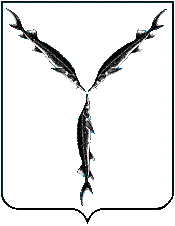 АДМИНИСТРАЦИЯ  МУНИЦИПАЛЬНОГО  ОБРАЗОВАНИЯ"ГОРОД САРАТОВ"У П Р А В Л Е Н И Е  П О  К У Л Ь Т У Р ЕП Р И К А Зг. Саратов" ___"  __________  2019 года                                                       №     ___    Об утверждении нормативов обеспеченияфункций управления по культуре администрациимуниципального образования «Город Саратов»,применяемых при расчете нормативных затрат(включая подведомственные казенные учреждения)В соответствии частью 5 статьи 19 Федерального закона от 5 апреля 2013 года № 44-ФЗ «О контрактной системе в сфере закупок товаров, работ, услуг для обеспечения государственных и муниципальных нужд», постановлением Правительства Российской Федерации от 13 октября 2014 года № 1047 «Об общих требованиях к определению нормативных затрат на обеспечение функций государственных органов, органов управления государственными внебюджетными фондами и муниципальных органов», постановлением администрации муниципального образования «Город Саратов» от 30 декабря 2015 года № 3835 «Об установлении Правил определения нормативных затрат на обеспечение функций муниципальных органов муниципального образования «Город Саратов» (включая подведомственные казенные учреждения)»ПРИКАЗЫВАЮ:1. Утвердить нормативы количества и (или) цены товаров, работ, услуг, в том числе сгруппированные по группам должностей для обеспечения функций управления по культуре администрации муниципального образования «Город Саратов» (включая подведомственные казенные учреждения), применяемые при расчете нормативных затрат (далее – нормативы), согласно приложения к приказу.2. Признать утратившим силу приказ управления по культуре администрации муниципального образования «Город Саратов»
от 26.02.2019 г. № 34 «Об утверждении нормативов обеспечения функций управления по культуре администрации муниципального образования «Город Саратов», применяемых при расчете нормативных затрат (включая подведомственные казенные учреждения).3. Контроль за исполнением настоящего приказа возложить на заместителя начальника управления.Начальник  управления				                 	      М.В. МакуровПриложение к приказу управления по культуре администрации муниципального образования «Город Саратов» от ______ №______Нормативы обеспечения функций управления по культуре администрации муниципального образования «Город Саратов» (включая подведомственные казенные учреждения), применяемые при расчете нормативных затрат Норматив количества и цены, используемый для определения нормативных затрат на приобретение транспортных средств:Нормативы количества и цены, используемые для определения нормативных затрат на приобретение мебели:Нормативы цены и количества, используемые для определения нормативных затрат на приобретение принтеров, сканеров, многофункциональных устройств и копировальных аппаратов (оргтехники):Нормативы количества и цены, используемые для определения нормативных затрат на приобретение внешних запоминающих устройств:Нормативы количества и цены, используемые для определения нормативных затрат на приобретение канцелярских принадлежностей:Нормативы количества и цены, используемые для определения нормативных затрат на приобретение носителей информации:Нормативы количества и цены, используемые для определения нормативных затрат на приобретение расходных материалов для различных типов принтеров, многофункциональных устройств и копировальных аппаратов (оргтехники):Нормативы количества (перечень), используемые для определения нормативных затрат на приобретение периодических печатных изданий и справочной литературы:Нормативы количества, используемые для определения нормативных затратна приобретение абонентских номеров пользовательского (оконечного) оборудования, подключенного к сети подвижной связи:Нормативы количества, используемые для определения нормативных затратна приобретение SIМ-карт:11. Нормативы цены, используемой для определения нормативных затратна услуги подвижной связи:12. Нормативы количества и цены, используемые для определения нормативных затрат на приобретение средств подвижной связи:13. Нормативы количества и цены, используемые для определения нормативных затрат на приобретение планшетных компьютеров:№ п/пНаименованиеКоличество, шт.Предельная цена за шт., руб.Группы должностей муниципальной службы и наименование должностиГруппы должностей муниципальной службы и наименование должностиДолжности в казенном учрежденииДолжности в казенном учреждении1Автомобиль легковой1600 000,00ведущиеначальник управленияруководителидиректор№ п/пНаименованиеКритерийГруппы должностей муниципальной службыГруппы должностей муниципальной службыГруппы должностей муниципальной службыДолжности в казенном учрежденииДолжности в казенном учреждении№ п/пНаименованиеКритерийведущиестаршиемладшиеруководителииные должности1Кресло руководителяПредельная цена, руб.25 000,00----1Кресло руководителяКоличество, шт.1----2Стол руководителяПредельная цена, руб.20 000,00----2Стол руководителяКоличество, шт.1----3Стол офисныйПредельная цена, руб.8 000,007 000,006 000,007 000,006 000,003Стол офисныйКоличество, шт.111114Кресло офисноеПредельная цена, руб.-7 000,006 000,007 000,006 000,004Кресло офисноеКоличество, шт.-11115СтулПредельная цена, руб.2 000,002 000,002 000,002 000,002 000,005СтулКоличество, шт.1011116Шкаф для документовПредельная цена, руб.15 000,0010 000,0010 000,0010 000,0010 000,006Шкаф для документовКоличество, шт.111 на кабинет12 на кабинет7Шкаф для одеждыПредельная цена, руб.15 000,0010 000,0010 000,0010 000,0010 000,007Шкаф для одеждыКоличество, шт.111 на кабинет12 на кабинет№ п/пНаименованиеКритерийГруппы должностей муниципальной службыГруппы должностей муниципальной службыДолжности в казенном учрежденииДолжности в казенном учреждении№ п/пНаименованиеКритерийведущие,старшиемладшиеруководи-телииные должности1Принтер лазерный черно-белыйПредельная цена, руб.18000,0018000,0018000,0018000,001Принтер лазерный черно-белыйКоличество, шт.11 на кабинет11 на кабинет2Принтер лазерный цветнойПредельная цена, руб.30000,0030000,0030000,0030000,002Принтер лазерный цветнойКоличество, шт.11 на кабинет11 на кабинет3Многофункциональное устройство (принтер, сканер, копир)Предельная цена, руб.33000,0033000,0033000,0033000,003Многофункциональное устройство (принтер, сканер, копир)Количество, шт.11 на кабинет11 на кабинет4Рабочая станция (системный блок, монитор, клавиатура, мышь, источник бесперебойного питания)Предельная цена, руб.45000,0045000,0045000,0045000,004Рабочая станция (системный блок, монитор, клавиатура, мышь, источник бесперебойного питания)Количество, шт.11 на кабинет11 на кабинет5Факсимильный аппаратПредельная цена, руб.18000,0018000,0018000,0018000,005Факсимильный аппаратКоличество, шт.11 на кабинет11 на кабинет6СканерПредельная цена, руб.30000,0030000,0030000,0030000,006СканерКоличество, шт.11 на кабинет11 на кабинет№ п/пНаименованиеКритерийГруппы должностей муниципальной службыГруппы должностей муниципальной службыДолжности в казенном учрежденииДолжности в казенном учреждении№ п/пНаименованиеКритерийведущие,старшиемладшиеруководи-телииные должности1Внешний жесткий дискПредельная цена, руб.7 000,007 000,007 000,00 7000,001Внешний жесткий дискКоличество, шт.11 на кабинет11 на кабинет№ п/пНаименованиеКоличество на 1 работника в годКоличество на 1 работника в годКоличество на 1 работника в годКоличество на 1 работника в годПредельная цена для всех групп должностей муниципальной службы и должностей в казенном учреждении, руб.№ п/пНаименованиегруппы должностей муниципальной службыгруппы должностей муниципальной службыдолжности в казенном учреждениидолжности в казенном учрежденииПредельная цена для всех групп должностей муниципальной службы и должностей в казенном учреждении, руб.№ п/пНаименованиеведущие,старшиемладшиеруководи-телииные должностиПредельная цена для всех групп должностей муниципальной службы и должностей в казенном учреждении, руб.Блок бумажный5 упак.4 упак.5 упак.4 упак.120,00Бумага А32 упак.1 упак.2 упак.1 упак.650,00Бумага А440 упак.35 упак.40 упак.35 упак.300,00Бумага для факса2 рулона.2 рулона.2 рулона.2 рулона.90,00Грифель для механического карандаша5 упак.3 упак.5 упак.3 упак.70,00Дырокол1 шт.1 шт.1 шт.1 шт.1200,00Зажим для бумаги4 упак.3 упак.4 упак.3 упак.20,00Закладки самоклеящиеся4 упак.3 упак.4 упак.3 упак.180,00Калькулятор1 шт.1 шт.1 шт.1 шт.1 400,00Карандаш механический1 шт.1 шт.1 шт.1 шт.60,00Карандаш чернографитный6 шт.5 шт.6 шт.5 шт.50,00Клей-карандаш2 шт.2 шт.2 шт.2 шт.90,00Клей ПВА2 шт.2 шт.2 шт.2 шт.80,00Клейкая лента2 шт.2 шт.2 шт.2 шт.70,00Книга учета 144 л2 шт.2 шт.2 шт.2 шт.180,00Книга учета 96 л2 шт.2 шт.2 шт.2 шт.120,00Конверт пластиковый5 шт.4 шт.5 шт.4 шт.40,00Корзина для бумаги1 шт.1 шт.1 шт.1 шт.150,00Короб архивный5 шт.4 шт.5 шт.4 шт.130,00Корректирующая жидкость2 шт.1 шт.2 шт.1 шт.50,00Ластик3 шт.2 шт.3 шт.2 шт.15,00Лоток вертикальный4 шт.3 шт.4 шт.3 шт.130,00Маркер для выделения текста2 шт.2 шт.2 шт.2 шт.75,00Ножницы1 шт.1 шт.1 шт.1 шт.150,00Папка-регистратор с арочным механизмом8 шт.7 шт.8 шт.7 шт.150,00Папка-скоросшиватель «Дело»30 шт.30 шт.30 шт.30 шт.12,00Папка-скоросшиватель пластиковая7 шт.6 шт.7 шт.6 шт.85,00Папка-скоросшиватель пластиковая с прозрачным верхом8 шт.7 шт.8 шт.7 шт.15,00Папка-уголок5 шт.4 шт.5 шт.4 шт.10,00Папка для бумаг с завязками50 шт.50 шт.50 шт.50 шт.15,00Ручка шариковая5 шт.4 шт.5 шт.4 шт.40,00Скобы для степлера №105 упак.4 упак.5 упак.4 упак.20,00Скобы для степлера №24/65 упак.4 упак.5 упак.4 упак.30,00Скрепки2 упак.2 упак.2 упак.2 упак.110,00Степлер1 шт.1 шт.1 шт.1 шт.200,00Точилка для карандашей1 шт.1 шт.1 шт.1 шт.15,00Файл с перфорацией100 шт.100 шт.100 шт.100 шт.4,00№ п/пНаименованиеКоличество на 1 работника в годПредельная цена, руб.Группы должностей муниципальной службыДолжности в казенном учреждении1USB накопитель1 шт.600,00ведущие,старшиеруководители1USB накопитель1 шт.500,00младшиеиные должности2CD диск10 шт.50,00ведущие,старшиеруководители2CD диск7 шт.50,00младшиеиные должности3DVD диск5 шт.80,00ведущие,старшиеруководители3DVD диск2 шт.80,00младшиеиные должности№ п/пНаименованиеКоличество на 1 работника в год, шт.Количество на 1 работника в год, шт.Количество на 1 работника в год, шт.Количество на 1 работника в год, шт.Предельная цена для всех групп должностей муниципальной службы и должностей в казенном учреждении, руб.№ п/пНаименованиегруппы должностей муниципальной службыгруппы должностей муниципальной службыдолжности в казенном учреждениидолжности в казенном учрежденииПредельная цена для всех групп должностей муниципальной службы и должностей в казенном учреждении, руб.№ п/пНаименованиеведущие,старшиемладшиеруководи-телииные должностиПредельная цена для всех групп должностей муниципальной службы и должностей в казенном учреждении, руб.Картридж для принтера Canon LBP301032323 500,00Картридж для МФУ Canon MF311032323 500,00Картридж для МФУ Canon MF401832323 500,00Картридж для МФУ Canon MF487054543 500,00Картридж для МФУ Canon MF441032323 500,00Картридж для МФУ HP M153632323 500,00Картридж для МФУ HP M426fdn32324 000,00Картридж для МФУ HP MF113232323 500,00Картридж для МФУ HP 40032323 500,00№п/пНаименованиеКоличество в годГруппы должностей муниципальной службы Должности в казенном учреждении1Журнал «Главбух»2 комплектаведущие,старшиеруководители2Журнал «Кадровое дело»1 комплектведущие,старшиеруководители3Журнал «Справочник руководителя учреждения культуры»1 комплектведущие-НаименованиеКоличество на 1 работника в годГруппы должностей муниципальной службыДолжности в казенном учрежденииАбонентские номера 1 шт.ведущие,старшиеруководителиДолжностиКоличество SIМ-карт, шт.Ведущая группа должностей муниципальной службыне более 2Старшая группа должностей муниципальной службыне более 1Руководители в казенном учреждениине более 1ДолжностиЕжемесячные расходы на услуги связи на каждый абонентский номер, рублейВедущая группа должностей муниципальной службыне более 1 500,00Старшая группа должностей муниципальной службыне более 1 000,00Руководители в казенном учреждениине более 1 000,00ДолжностиКоличество средств подвижной связи, шт.Стоимость единицы средства подвижной связи, рублейВедущая группа должностей муниципальной службы1не более 2 500,00Старшая группа должностей муниципальной службы1не более 2 500,00Руководители в казенном учреждении1не более 2 500,00ДолжностиКоличество на 1 работника, шт.Стоимость единицы планшетного компьютера, рублейВедущая группа должностеймуниципальной службы1не более 35 000,00Старшая группа должностеймуниципальной службы1не более 30 000,00Младшая группа должностей муниципальной службы1не более 25 000,00Руководители в казенном учреждении1не более 30 000,00Иные должности в казенном учреждении1не более 25 000,00